 Mateřská škola, Praha 4, Němčická 16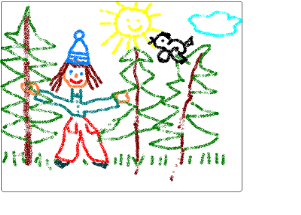 Adresa: Němčická 16/1111, Praha 4–Braník, 142 00telefon, fax: 241493022      mobil: 777130764        IČ 61385191	e-mail: ms.nemcicka@seznam.cz      www.msnemcicka.cz         Číslo účtu: 2000845379/0800 SEZNAM PŘIJATÝCH DĚTÍ K PŘEDŠKOLNÍMU VZDĚLÁVÁNÍ V MATEŘSKÉ ŠKOLE, PRAHA 4, NĚMČICKÁ 16 OD ŠKOLNÍHO ROKU 2019/2020   5/2019							38.   51/2019   81/2019							39.   32/2019   78/2019							40.   62/2019	   73/2019							41.   96/2019	   12/2019							42.   93/2019   54/2019							43.   98/2019   90/2019  						44.   97/2019                                                                               48/2019							45.   88/2019   94/2019							46.   30/2019   83/2019							47.   17/2019					   9/2019							48.   15/2019					   50/2019							49.   75/2019					    25/2019							50.   27/2019					               1/2019							51.   92/2019   65/2019							52.   39/2019   61/2019							53.   67/2019     69/2019							54.   77/2019   16/2019							55.   41/2019   20/2019							56.   18/2019   36/2019							57.   56/2019	   22/2019							58.   21/2019   95/2019							59.   72/2019   24/2019							60.   53/2019   71/2019							61.   40/2019   46/2019							62.   28/2019   58/2019							63.   45/2019   60/2019							64.   66/2019   23/2019							65.   57/2019    42/2019							66.   26/2019   64/2019							67.   52/2019   13/2019						   8/2019   59/2019   11/2019						Mgr. Alena Slípková, ředitelka školy   43/2019   7/2019   76/2019  					V Praze dne 5.6.2019     